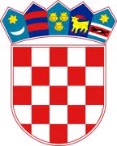 REPUBLIKA HRVATSKASISAČKO-MOSLAVAČKA ŽUPANIJAOPĆINA LIPOVLJANIOPĆINSKO VIJEĆEKLASA: 406-01/23-01/01URBROJ:2176-13-01-23-01Lipovljani, 22. svibnja 2023. godineNa temelju članka 26. Statuta Općine Lipovljani (Službeni vjesnik, broj: 14/21) i članka 35. Odluke o raspolaganju, upravljanju i stjecanju nekretnina u vlasništvu Općine Lipovljani (Službeni vjesnik, broj: 13/17, 72/20) Općinsko vijeće na 15. sjednici održanoj 22. svibnja 2023. godine donosiOdlukuo kupnji nekretnine k.č. 3/5 k.o. LipovljaniČlanak 1.Općina Lipovljani otkupit će od vlasnika nekretninu kako slijedi:- k.č.br. 3/5 k.o. Lipovljani, oranica u mjestu, površine 1047 m² zk.ul. 2361 za potrebe tržnice.Članak 2.Određuje se cijena za otkup  k.č.br. 3/5 k.o. Lipovljani od 9.350,00 eura koja se temelji na procjeni ovlaštenog procjenitelja Ivan Čarapar, ing.građ.Članak 3.Ovlašćuje se načelnik Općine Lipovljani za potpisivanje ugovora o kupoprodaji nekretnine.Članak 4.Ova odluka stupa na snagu osmi dan od dana objave u Službenom vjesniku.                                                                            PredsjednikTomislav Lukšić, dipl.ing šum.